ГАННІВСЬКИЙ ЛІЦЕЙ ПЕТРІВСЬКОЇ СЕЛИЩНОЇ РАДИ ОЛЕКСАНДРІЙСЬКОГО РАЙОНУКІРОВОГРАДСЬКОЇ ОБЛАСТІНАКАЗ29.08.2022                                                                                                               № 19-ус. ГаннівкаПро відрахування зі списку учнівВолодимирівської  філії  Ганнівського ліцею Щурової  Єкатерини Віталіївни На підставі довідки Комунального закладу загальної середньої освіти Ліцей№3 Жовтоводської міської ради НАКАЗУЮ:Відрахувати зі списку учнів Володимирівської філії Ганнівського ліцею ЩУРОВУ  Єкатерину Віталіївну 29.08.2022 рокуКласному керівнику 1 класу  Володимирівської філії Ганнівського ліцею КОЛОМІЄЦЬ Ользі Миколаївні внести необхідні записи до класного журналу та особової справи Секретарю Ганнівського ліцею внести необхідні записи до алфавітної книгиКонтроль за виконанням даного наказу покласти на заступника завідувача філії ПОГОРЄЛУ Т.М.Директор                                                                                  Ольга КАНІВЕЦЬЗ наказом ознайомлені:                                                             О.Коломієць                                                                                                    Т.Погорєла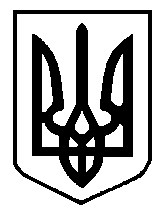 